Tools InformationTools InformationTools InformationTools InformationInspection Date and Status, Serviceable Y = Yes, N = No.Inspection Date and Status, Serviceable Y = Yes, N = No.Inspection Date and Status, Serviceable Y = Yes, N = No.Inspection Date and Status, Serviceable Y = Yes, N = No.Inspection Date and Status, Serviceable Y = Yes, N = No.Inspection Date and Status, Serviceable Y = Yes, N = No.Inspection Date and Status, Serviceable Y = Yes, N = No.Inspection Date and Status, Serviceable Y = Yes, N = No.IDDescriptionModelPart NumberSerial NumberCarried out (date)Interval (D-Day, M-Month, Y-Year)Interval (D-Day, M-Month, Y-Year)Serviceable Status (Yes/No)Next Due. (date)Remaining (D-Day, M-Month, Y-Year)Remaining (D-Day, M-Month, Y-Year)Remark.GSE/05 BFIRE EXTINGUISHER CARTN/AN/A10997/9/202212MYES7/9/2023155DPGU KING AIRGSE/06FIRE EXTINGUISHER CARTN/AN/A3065907/09/202212MYES07/09/2023155DPGU KING AIRGSE/14TRESTLEN/AN/AN/A07/09/202212MYES07/09/2023155DPGU 139GSE/15TRESTLEN/AN/AN/A07/09/202212MYES07/09/2023155DPGU 139GSE/16TRESTLEARIFF ENGINEERINGN/AN/A07/09/202212MYES07/09/2023155DPGU 139GSE/17TRESTLEARIFF ENGINEERINGN/AN/A07/09/202212MYES07/09/2023155DPGU 139GSE/32TOW MOTORO.M.A.R TECHNOLOGY400501517/04/202312MYES17/04/2024352DPGUGSE/38HYDAULIC JACKTRONAIR02-7856-0100954009010607/04/202312MYES07/04/2024365DPGU RACGSE/40 AFANSWANN/AN/A1/12/202212MYES1/12/2023240DPGU AW139GSE/532.5 HP AIR COMPRESSOREZYLIFHP25MDD160908014007/09/202212MYES07/09/2023155DPGU-RACGSE/9226" INDUSTRIAL FANN/AN/AN/A7/9/202212MYES07/09/2023155DPGU AW139GSE/9318" STAND FANN/AN/AN/A10/3/202312MYES10/03/2024340DPGU AW139GSE/9418" STAND FANN/AN/AN/A7/9/202212MYES07/09/2023155DPGU AW139GSE/99MULTIPURPOSE TROLLEY SUPPORTN/AN/AN/A10/3/20236MYES10/9/2023158DPGU AW139GSE/100MULTIPURPOSE TROLLEY SUPPORTN/AN/AN/A10/03/20236MYES10/09/2023158DPGU AW139Tools InformationTools InformationTools InformationTools InformationInspection Date and Status, Serviceable Y = Yes, N = No.Inspection Date and Status, Serviceable Y = Yes, N = No.Inspection Date and Status, Serviceable Y = Yes, N = No.Inspection Date and Status, Serviceable Y = Yes, N = No.Inspection Date and Status, Serviceable Y = Yes, N = No.Inspection Date and Status, Serviceable Y = Yes, N = No.Inspection Date and Status, Serviceable Y = Yes, N = No.Inspection Date and Status, Serviceable Y = Yes, N = No.IDDescriptionModelPart NumberSerial NumberCarried out (date)Interval (D-Day, M-Month, Y-Year)Interval (D-Day, M-Month, Y-Year)Serviceable Status (Yes/No)Next Due. (date)Remaining (D-Day, M-Month, Y-Year)Remaining (D-Day, M-Month, Y-Year)Remark.GSE/107TAIL CONE PLATFORMN/AN/AN/A10/3/202312MYES10/3/2024340DPGU AW139GSE/115ROLLED EXTENSIONN/AN/AN/A07/09/202212MYES07/09/2023155DPGU AW139GSE/116ROLLED EXTENSIONN/AN/AN/A07/09/202212MYES07/09/2023155DPGU AW139GSE/118LIFTING STRAPN/ACE/DV602615520/09/202212MYES20/09/2023168DPGUGSE/125POL CABINET 90 GALLONSTENAGA AMBANGMC-190-90N/A10/03/202312MYES10/03/2024340DPGU 139GSE/128TR PLATFORMN/AN/AN/A07/09/202212MYES07/09/2023155DPGU AW139GSE/162MULTIPHASE EXTENSION CART (GPU EXTENSION)N/AN/AN/A7/9/202212MYES7/9/2023155DPGU AW139GSE/166 (B)FLUID SERVICE UNITTRONAIR06-5042-0500399721100105/11/202212MYES05/11/2023214DPGU KAGSE/167 BEXTERNAL POWER CARTPOWERVAMPN/AN/A2/2/202312MYES2/2/2024303DPGU AW139GSE/169WORK TABLELOCAL VENDORN/AN/A01/12/20226MYES1/12/2023240DPGU KING AIRGSE/181NITROGEN CARTLOCAL VENDORN/AN/A7/9/202212MYES7/9/2023155DPGU BASETools InformationTools InformationTools InformationTools InformationInspection Date and Status, Serviceable Y = Yes, N = No.Inspection Date and Status, Serviceable Y = Yes, N = No.Inspection Date and Status, Serviceable Y = Yes, N = No.Inspection Date and Status, Serviceable Y = Yes, N = No.Inspection Date and Status, Serviceable Y = Yes, N = No.Inspection Date and Status, Serviceable Y = Yes, N = No.Inspection Date and Status, Serviceable Y = Yes, N = No.Inspection Date and Status, Serviceable Y = Yes, N = No.IDDescriptionModelPart NumberSerial NumberCarried out (date)Interval (D-Day, M-Month, Y-Year)Interval (D-Day, M-Month, Y-Year)Serviceable Status (Yes/No)Next Due. (date)Remaining (D-Day, M-Month, Y-Year)Remaining (D-Day, M-Month, Y-Year)Remark.GSE/191HYDRAULIC JACKTRONAIR02-7856-0100315008120313/04/202312MYES13/04/2024365DPGU RACGSE/192 ATAIL ROTOR PLATFORMN/AN/AN/A1/12/202212MYES1/12/2023240DPGU AW139GSE/192 BREFRIGERANT RECHARGING MACHINECPSFA1000A1908001307/09/202212MYES07/09/2023155DPGUGSE/193TYRE SAFETY CAGETOP TRUSTN/AN/A10/03/202312MYES10/03/2024340DPGU AW139GSE/194HYDRAULIC JACKTRONAIR02-7856-0100336908120307/04/202312MYES07/04/2024365DPGU RACGSE/195AIRCRAFT TOW BARN/A3G0905G001351067/9/202212MYES7/9/2023155DPGU AW139GSE/196LED WORKING LAMPFLYN/AN/A7/9/202212MYES7/9/2023155DPGU KING AIRGSE/203COOLSPOOL 29-28VPOWERVAMP2017430CS29-N0017152/2/202312MYES2/2/2024303DPGUGSE/205HIGH PRESSURE WASHERKARCHER26450410N/A7/9/202212MYES7/9/2023155DPGU AW139GSE/208TOW BAR KING AIR 350N/AN/AN/AN/A12MYESN/AN/ADPGU KING AIRGSE/209TOW BAR KING AIR 350N/AN/AN/AN/A12MYESN/AN/ADPGU KING AIRGSE/214AIRCOND CARTCPSCA8141C2206702827/9/202212MYES27/9/2023162DPGUTools InformationTools InformationTools InformationTools InformationInspection Date and Status, Serviceable Y = Yes, N = No.Inspection Date and Status, Serviceable Y = Yes, N = No.Inspection Date and Status, Serviceable Y = Yes, N = No.Inspection Date and Status, Serviceable Y = Yes, N = No.Inspection Date and Status, Serviceable Y = Yes, N = No.Inspection Date and Status, Serviceable Y = Yes, N = No.Inspection Date and Status, Serviceable Y = Yes, N = No.Inspection Date and Status, Serviceable Y = Yes, N = No.IDDescriptionModelPart NumberSerial NumberCarried out (date)Interval (D-Day, M-Month, Y-Year)Interval (D-Day, M-Month, Y-Year)Serviceable Status (Yes/No)Next Due. (date)Remaining (D-Day, M-Month, Y-Year)Remaining (D-Day, M-Month, Y-Year)Remark.GSE/258 BENGINE COMPRESSOR WASH PORTABLETRON AIR08/4040/4010980119040225/11/202212MYES25/11/2023234DPGU-RACGSE/273PORTABLE COMP WASHTRONAIR08-4040-4010930521080417/04/202312M17/04/2024365DPGUGSE/284HOLDING RACKN/AN/AN/A10/03/202312MYES10/03/2024340DPGU AW139GSE/285HOLDING RACKN/AN/AN/A10/03/202312MYES10/03/2024340DPGU AW139GSE/288AW139 TOW BAROMAR3G0905G0013510610/03/202312MYES10/03/2024340DPGU AW139GSE/289AW139 TOW BARN/A3G0905G0013510816/02/202312MYES16/02/2024317DPGU AW139GSE/292VACUUMN/AN/AN/A01/12/202212MYES01/12/2023240DPGU AW139GSE/293HOLDING RACKN/AN/AN/A10/03/202312MYES10/03/2024340DPGU AW139GSE/294HOLDING RACKN/AN/AN/A10/03/202312MYES10/03/2024340DPGU AW139GSE/295HOLDING RACKN/AN/AN/A10/03/202312MYES10/03/2024340DPGU AW139GSE/296HOLDING RACKN/AN/AN/A10/03/202312MYES10/03/2024340DPGU AW139GSE/297HOLDING RACKN/AN/AN/A10/03/202312MYES10/03/2024340DPGU AW139Tools InformationTools InformationTools InformationTools InformationInspection Date and Status, Serviceable Y = Yes, N = No.Inspection Date and Status, Serviceable Y = Yes, N = No.Inspection Date and Status, Serviceable Y = Yes, N = No.Inspection Date and Status, Serviceable Y = Yes, N = No.Inspection Date and Status, Serviceable Y = Yes, N = No.Inspection Date and Status, Serviceable Y = Yes, N = No.Inspection Date and Status, Serviceable Y = Yes, N = No.Inspection Date and Status, Serviceable Y = Yes, N = No.IDDescriptionModelPart NumberSerial NumberCarried out (date)Interval (D-Day, M-Month, Y-Year)Interval (D-Day, M-Month, Y-Year)Serviceable Status (Yes/No)Next Due. (date)Remaining (D-Day, M-Month, Y-Year)Remaining (D-Day, M-Month, Y-Year)Remark.GSE/300STEPN/AN/AN/A10/03/20236MYES10/09/2023158DPGU KING AIRGSE/301STEPN/AN/AN/A01/12/202212MYES01/12/2023240DPGU KING AIRGSE/306GENERAL ITEM RACKN/AN/AN/A10/03/202312MYES10/03/2024340DPGU KING AIRGSE/310HOLDING RACKN/AN/AN/A10/03/202312MYES10/03/2024340DPGU AW139GSE/311HOLDING RACKN/AN/AN/A10/03/202312MYES10/03/2024340DPGU AW139GSE/312HOLDING RACKN/AN/AN/A10/03/202312MYES10/03/2024340DPGU AW139GSE/313HOLDING RACKN/AN/AN/A10/03/202312MYES10/03/2024340DPGU KING AIRGSE/314HOLDING RACKN/AN/AN/A01/12/202212MYES01/12/2023240DPGU KING AIRGSE/315HOLDING RACKN/AN/AN/A01/12/202212MYES01/12/2023240DPGU KING AIRGSE/324AIR HOSE (YELLOW)N/AN/AN/A07/09/202212MYES07/09/2023155DPGU AW139GSE/327GROUND POWER UNIT GPU-400N/AN/A209PS142679/9/202212MYES9/9/2023157DPGU AW139GSE/328AIRCRAFT TOW BAROMAR3G0905G0013515110/03/202312MYES10/3/2024340DPGU AW139GSE/347GROUND POWER UNITN/AN/AN/A07/09/202212MYES07/09/2023155DPGU KING AIRTools InformationTools InformationTools InformationTools InformationInspection Date and Status, Serviceable Y = Yes, N = No.Inspection Date and Status, Serviceable Y = Yes, N = No.Inspection Date and Status, Serviceable Y = Yes, N = No.Inspection Date and Status, Serviceable Y = Yes, N = No.Inspection Date and Status, Serviceable Y = Yes, N = No.Inspection Date and Status, Serviceable Y = Yes, N = No.Inspection Date and Status, Serviceable Y = Yes, N = No.Inspection Date and Status, Serviceable Y = Yes, N = No.IDDescriptionModelPart NumberSerial NumberCarried out (date)Interval (D-Day, M-Month, Y-Year)Interval (D-Day, M-Month, Y-Year)Serviceable Status (Yes/No)Next Due. (date)Remaining (D-Day, M-Month, Y-Year)Remaining (D-Day, M-Month, Y-Year)Remark.GSE/348HYDRAULIC JACKN/A02-7856-0100954009010305/04/202312MYES05/04/2024365DPGU KING AIRGSE/349HYDRAULIC JACKN/A02-7856-0100315008120205/04/202312MYES05/04/2024365DPGU KING AIRGSE/350HYDRAULIC JACKN/A02-7856-0100954009010105/04/202312MYES05/04/2024365DPGU KING AIRGSE/428LIFTING STRAP 2000 KGSPANSETN/AN/A22/02/202212MYES22/02/2023329DPGUGSE/429LIFTING STRAP 2000 KGSPANSETN/AN/A22/02/202212MYES22/02/2023329DPGUGSE/52612 TON SHOP PRESSN/AN/AN/A07/09/202212MYES07/09/2023155DPGU AW139GSE/575AIRCOND CARTGOCOOLGC20S660220703522/08/202212MYES22/08/2023155DPGU-RACGSE/582FOLDABLE LADDERN/AN/AN/A07/09/202212MYES07/09/2023361DPGU AW139GSE/583FOLDABLE LADDERN/AN/AN/A07/09/202212MYES07/09/2023155DPGU AW139GSE/584FOLDABLE LADDERN/AN/AN/A07/09/202212MYES07/09/2023155DPGU AW139GSE/609GROUNDING CABLEN/AN/AN/AN/AN/AMYESN/AN/ADPGUGSE/610GROUNDING CABLEN/AN/AN/AN/AN/AMYESN/AN/ADPGUGSE/611GROUNDING CABLEN/AN/AN/AN/AN/AMYESN/AN/ADPGUTools InformationTools InformationTools InformationTools InformationInspection Date and Status, Serviceable Y = Yes, N = No.Inspection Date and Status, Serviceable Y = Yes, N = No.Inspection Date and Status, Serviceable Y = Yes, N = No.Inspection Date and Status, Serviceable Y = Yes, N = No.Inspection Date and Status, Serviceable Y = Yes, N = No.Inspection Date and Status, Serviceable Y = Yes, N = No.Inspection Date and Status, Serviceable Y = Yes, N = No.Inspection Date and Status, Serviceable Y = Yes, N = No.Inspection Date and Status, Serviceable Y = Yes, N = No.IDDescriptionModelPart NumberSerial NumberCarried out (date)Interval (D-Day, M-Month, Y-Year)Interval (D-Day, M-Month, Y-Year)Interval (D-Day, M-Month, Y-Year)Serviceable Status (Yes/No)Next Due. (date)Remaining (D-Day, M-Month, Y-Year)Remaining (D-Day, M-Month, Y-Year)Remark.GSE/612GROUNDING CABLEN/AN/AN/AN/AN/AN/AMYESN/AN/ADPGUGSE/613GROUNDING CABLEN/AN/AN/AN/AN/AN/AMYESN/AN/ADPGUGSE/614GROUNDING CABLEN/AN/AN/AN/AN/AN/AMYESN/AN/ADPGUGSE/615FIRE EXTINGUSHERN/ANAN/A17/04/20231212MYES17/04/2024352DPGUGSE/672WHEELED WORKING TABLEN/AN/AN/A17/04/202366MYES17/10/2023182DPGU KINGAIRGSE/673MAINTENANCE STEPN/AN/AN/A10/03/20231212MYES10/03/2024340DHANGAR PGU KAGSE/678POL CABINETN/AN/AN/A10/03/20231212MYES10/03/2024340DHANGAR PGU KAGSE/687ROLLED HOSEISANON/AN/A07/09/20221212MYES07/09/2023155DPGU AW139GSE/688ROLLED HOSEISANON/AN/A07/09/20221212MYES07/09/2023155DPGU AW139GSE/693WORKING BENCHN/AN/AN/A02/12/20221212MYES02/12/2023241DPGU AW139GSE/7091800W HEAVY DUTY VACUUMEUROPOWERVAC-5001N/A02/12/20221212MYES02/12/2023326DPGU AW139GSE/712GROUNDING CABLEN/AN/AN/A07/09/20221212MYES07/09/2023155DPGU AW139GSE/713GROUNDING CABLEN/AN/AN/A07/09/20221212MYES07/09/2023155DPGU AW139Tools InformationTools InformationTools InformationTools InformationInspection Date and Status, Serviceable Y = Yes, N = No.Inspection Date and Status, Serviceable Y = Yes, N = No.Inspection Date and Status, Serviceable Y = Yes, N = No.Inspection Date and Status, Serviceable Y = Yes, N = No.Inspection Date and Status, Serviceable Y = Yes, N = No.Inspection Date and Status, Serviceable Y = Yes, N = No.Inspection Date and Status, Serviceable Y = Yes, N = No.Inspection Date and Status, Serviceable Y = Yes, N = No.Inspection Date and Status, Serviceable Y = Yes, N = No.IDDescriptionModelPart NumberSerial NumberCarried out (date)Interval (D-Day, M-Month, Y-Year)Interval (D-Day, M-Month, Y-Year)Interval (D-Day, M-Month, Y-Year)Serviceable Status (Yes/No)Next Due. (date)Remaining (D-Day, M-Month, Y-Year)Remaining (D-Day, M-Month, Y-Year)Remark.GSE/714GROUNDING CABLEN/AN/AN/A07/09/202212MMYES7/9/2023155DHANGAR PGU 139GSE/715GROUNDING CABLEN/AN/AN/A07/09/202212MMYES7/9/2023155DHANGAR PGU 139GSE/717ROLLED EXTENSIONN/AN/AN/A02/12/202212MMYES02/12/2023241DHANGAR PGU 139GSE/7184 POINT EXTENSIONN/AN/AN/A07/09/202212MMYES07/09/2023155DGSE RACK HGR - PGU KAGSE/719PORTABLE VENTILATOR (BLOWER)BOSSMANBDF12N/A21/09/202212MMYES21/09/2023169DGSE RACK HGR - PGU AW139GSE/733MILD STEEL WHEEL CHOCKN/AN/AN/A07/09/202212MMYES07/09/2023155DPGU AW139GSE/734 BMILD STEEL WHEEL CHOCKN/AN/AN/A07/09/202212MMYES07/09/2023155DPGU AW139GSE/735MILD STEEL WHEEL CHOCKN/AN/AN/A07/09/202212MMYES07/09/2023155DPGU AW139GSE/736MILD STEEL WHEEL CHOCKN/AN/AN/A07/09/202212MMYES07/09/2023155DPGU AW139GSE/737MILD STEEL WHEEL CHOCKN/AN/AN/A07/09/202212MMYES07/09/2023155DPGU AW139Tools InformationTools InformationTools InformationTools InformationInspection Date and Status, Serviceable Y = Yes, N = No.Inspection Date and Status, Serviceable Y = Yes, N = No.Inspection Date and Status, Serviceable Y = Yes, N = No.Inspection Date and Status, Serviceable Y = Yes, N = No.Inspection Date and Status, Serviceable Y = Yes, N = No.Inspection Date and Status, Serviceable Y = Yes, N = No.Inspection Date and Status, Serviceable Y = Yes, N = No.Inspection Date and Status, Serviceable Y = Yes, N = No.IDDescriptionModelPart NumberSerial NumberCarried out (date)Interval (D-Day, M-Month, Y-Year)Interval (D-Day, M-Month, Y-Year)Serviceable Status (Yes/No)Next Due. (date)Remaining (D-Day, M-Month, Y-Year)Remaining (D-Day, M-Month, Y-Year)Remark.GSE/738MILD STEEL WHEEL CHOCKN/AN/AN/A07/09/202212MYES07/09/2023155DPGU KAGSE/744BOSE A20 HEADSETBOSE324843-0010053818993430024AEN/A12MYESN/AN/ADPGUGSE/751PC CARDSYNCHROTECHN/AN/AN/A12MYESN/AN/ADPGUGSE/782SHORT STEPN/AN/AN/AN/A12MYESNAN/ADPGUGSE/783SHORT STEPN/AN/AN/AN/A12MYESNAN/ADPGUGSE/802SHORT STEPN/AN/AN/AN/AN/AMYESN/AN/ADPGUGSE/803OXYGEN REGULATORN/AN/AN/AN/AN/AMYESN/AN/ADPGUGSE/809SHORT STEPN/AN/AN/A10/03/202312MYES10/03/2024340DPGU AW139GSE/810SHORT STEPN/AN/AN/A10/03/202312MYES10/03/2024340DPGU AW139GSE/811SHORT STEPN/AN/AN/A10/03/202312MYES10/03/2024340DPGU AW139Tools InformationTools InformationTools InformationTools InformationInspection Date and Status, Serviceable Y = Yes, N = No.Inspection Date and Status, Serviceable Y = Yes, N = No.Inspection Date and Status, Serviceable Y = Yes, N = No.Inspection Date and Status, Serviceable Y = Yes, N = No.Inspection Date and Status, Serviceable Y = Yes, N = No.Inspection Date and Status, Serviceable Y = Yes, N = No.Inspection Date and Status, Serviceable Y = Yes, N = No.Inspection Date and Status, Serviceable Y = Yes, N = No.IDDescriptionModelPart NumberSerial NumberCarried out (date)Interval (D-Day, M-Month, Y-Year)Interval (D-Day, M-Month, Y-Year)Serviceable Status (Yes/No)Next Due. (date)Remaining (D-Day, M-Month, Y-Year)Remaining (D-Day, M-Month, Y-Year)Remark.GSE/812SHORT STEPN/AN/AN/A10/03/202312MYES10/03/2024340DPGU AW139GSE/816GEOLIFT MANUAL LIFT TABLE TRUCKGEOLIFTTFD35200362682/010T05/09/202212MYES5/9/2023153DPGU AW139GSE/817GEOLIFT MANUAL LIFT TABLE TRUCKGEOLIFTTFD35200362682/011T2/2/202312MYES2/2/2024303DPGU-RACGSE/818COMPRESSOR HOSEN/AN/AN/A02/12/202212MYES02/12/2023241DPGU 139GSE/819COMPRESSOR HOSEN/AN/AN/A02/12/202212MYES02/12/2023241DPGU 139GSE/820CONSUMABLE RACKN/AN/AN/A02/12/202212MYES02/12/2023241DPGU 139GSE/822TOOL CRIB CABINETN/AN/AN/A10/03/202312MYES10/03/2024340DPGU AW139GSE/825GSE RACKN/AN/AN/A10/03/202312MYES10/03/2024340DPGU AW139GSE/826PPE RACKN/AN/AN/A10/03/202312MYES10/03/2024340DPGU AW139GSE/827US RACKN/AN/AN/A10/03/202312MYES10/03/2024340DPGU AW139GSE/829SHORT STEPN/AN/AN/A10/03/202312MYES10/03/2024340DPGU-RACTools InformationTools InformationTools InformationTools InformationInspection Date and Status, Serviceable Y = Yes, N = No.Inspection Date and Status, Serviceable Y = Yes, N = No.Inspection Date and Status, Serviceable Y = Yes, N = No.Inspection Date and Status, Serviceable Y = Yes, N = No.Inspection Date and Status, Serviceable Y = Yes, N = No.Inspection Date and Status, Serviceable Y = Yes, N = No.Inspection Date and Status, Serviceable Y = Yes, N = No.Inspection Date and Status, Serviceable Y = Yes, N = No.IDDescriptionModelPart NumberSerial NumberCarried out (date)Interval (D-Day, M-Month, Y-Year)Interval (D-Day, M-Month, Y-Year)Serviceable Status (Yes/No)Next Due. (date)Remaining (D-Day, M-Month, Y-Year)Remaining (D-Day, M-Month, Y-Year)Remark.GSE/837POWERVAMP CS29 (28V)POWERVAMP2210109T6593207/09/202212MYES07/09/2023155DPGU AW139GSE/838POWERVAMP CS29 (28V)POWERVAMP2210109T6593307/09/202212MYES07/09/2023155DPGU AW139GSE/839POWERVAMP PS300POWERVAMP2210186T6732207/09/202212MYES07/09/2023155DPGU-RACGSE/840POWERVAMP PS300POWERVAMP2210186T7632007/09/202212MYES07/09/2023155DPGU AW139GSE/846HOIST STAND TROLLEYN/AN/AN/A02/02/20236MYES02/08/2023119DPGU AW139GSE/847HOIST STAND TROLLEYN/AN/AN/A02/02/20236MYES02/08/2023119DPGU AW139GSE/858TRAKKA STANDN/AN/AN/A07/09/202212MYES07/09/2023155DPGU AW139GSE/859TRAKKA STANDN/AN/AN/A07/09/202212MYES07/09/2023155DPGU AW139GSE/860TRAKKA STANDN/AN/AN/A07/09/202212MYES07/09/2023155DPGU AW139GSE/889OXYGEN REGULATORGASARCGPS421-04-12-01-01-0090072107/09/202212MYES7/9/2023155DPGU KAGSE/933SHORT STEPN/AN/AN/A10/03/202312MYES10/03/2024340DPGU-RACGSE/934CYLINDER STANDN/AN/AN/A17/04/202312MYES17/04/2024365DPGU KING AIRTools InformationTools InformationTools InformationTools InformationInspection Date and Status, Serviceable Y = Yes, N = No.Inspection Date and Status, Serviceable Y = Yes, N = No.Inspection Date and Status, Serviceable Y = Yes, N = No.Inspection Date and Status, Serviceable Y = Yes, N = No.Inspection Date and Status, Serviceable Y = Yes, N = No.Inspection Date and Status, Serviceable Y = Yes, N = No.Inspection Date and Status, Serviceable Y = Yes, N = No.Inspection Date and Status, Serviceable Y = Yes, N = No.IDDescriptionModelPart NumberSerial NumberCarried out (date)Interval (D-Day, M-Month, Y-Year)Interval (D-Day, M-Month, Y-Year)Serviceable Status (Yes/No)Next Due. (date)Remaining (D-Day, M-Month, Y-Year)Remaining (D-Day, M-Month, Y-Year)Remark.GSE/935SHORT STEPN/AN/AN/A10/03/202312MYES10/03/2024340DPGU-RACNAMEMOHD FADZLIE ADAMNAMESYAFRUL YAMANI BIN SAFRUDDINDATE06-04-2023DATE06-04-2023SIGNATURE 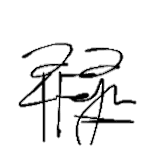 SIGNATURE 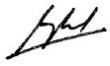 